新科协〔2022〕14号新乡市文明办  新乡市科协关于开展2022年新乡市科普教育基地和科普示范社区申报认定工作的通知各县（市、区）文明办、科协，各全市学会、协会、研究会及有关单位：为深入贯彻习近平新时代中国特色社会主义思想，进一步加强基层科普能力建设，充分发挥社会科普教育资源作用，促进全民科学素质和全社会文明程度不断提高，新乡市文明办、新乡市科协决定开展新乡市科普教育基地和科普示范社区2022年度申报认定工作。现将有关事项通知如下：一、申报对象与条件依据《新乡市科普教育基地管理办法（试行）》，凡科普组织健全，科普基础设施设备完善，科普经费有保障，能够主动争取社会资源用于科普工作，积极参与全国科普日、科技工作者日等大型科普活动，科普工作成效显著、具有一定社会影响力和示范带动作用的相关机构，可申报新乡市科普教育基地。符合条件的社区可申报新乡市科普示范社区。二、申报与认定程序1.申报。申报单位应提交《新乡市科普教育基地（科普示范社区）申报表》，同时以附件形式提供：科普工作人员基本情况表、科普工作总结、以往开展各类科普活动和从事科普工作的相关材料等，并提交场馆外景、科普设施、科普活动相关图片或视频资料。2.推荐。各县（市、区）科协会同文明办负责本辖区新乡市科普教育基地和科普示范社区申报工作，提出推荐意见，并将签章完备的申报材料、推荐函于6月17日前报市科协科普中心邮箱（疫情期间只提交电子版）。3.认定。市科协会同市文明办组织评审，经公示后，公布认定结果。此次认定的新乡市科普教育基地和科普示范社区有效期为2022-2026年。三、有关要求各推荐单位要加强工作指导，做到择优推荐，并对申报材料严格把关，坚决杜绝弄虚作假等不正当行为。联系人：市科协科普中心   路全斌电  话：0373-3661812邮  箱：kpzx350@163.com附件：新乡市科普教育基地（科普示范社区）申报书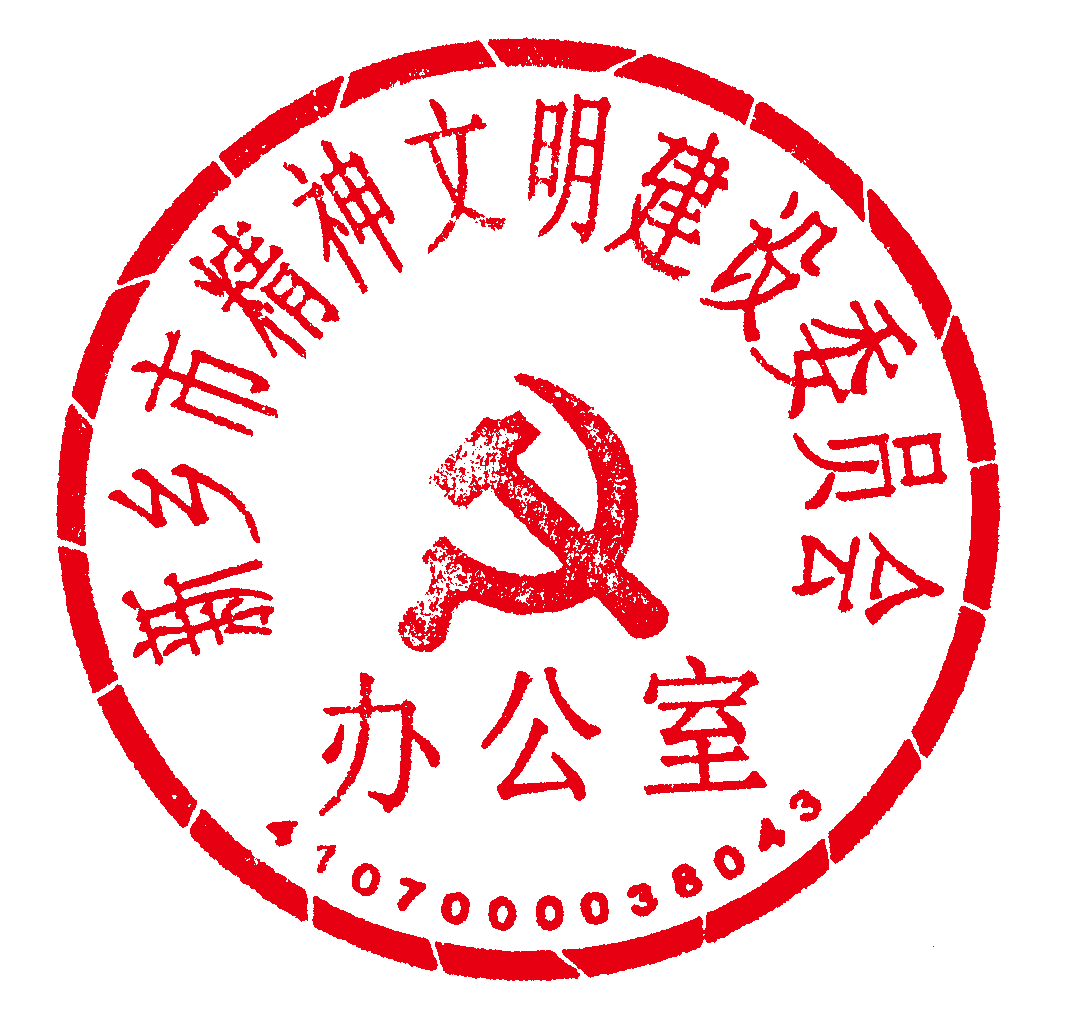 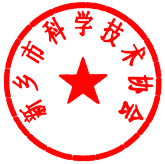 新乡市精神文明建设委员会办公室     新乡市科学技术协会2022年6月7日附件：新乡市科普教育基地（科普示范社区）申 报 书       申报单位名称（公章）：                            申报单位负责人（签字）：                      新乡市文明办 新乡市科协2022年6月填 报 说 明1.“基本科普信息”中“专职科普人数”指单位内专门从事科普工作的人员数量，“科技志愿者队伍名称”指在中国科协科技志愿服务信息平台注册的队伍名称、“科技志愿者人数”指在中国科协科技志愿服务信息平台注册、经常在本单位从事科普工作的人员数量。 “科普中国e站”指经县级科协审核、市科协认定的单位，“科普中国信息员人数”指在科普中国App注册、传播科普中国资源的人员数量。表格中的“年”均指近一年来的情况。2.“科普工作保障条件”：说明申报单位为开展科普活动所提供的场所、设施、人员、经费、制度等保障条件和措施。3.“已命名情况”：说明申报单位因科普工作已获得的称号、命名单位和命名时间，并附相关证明材料（证书复印件、图片等）。4.“建设及发展规划”：简要说明申报单位未来三年的科普工作发展规划及相应的保障条件或措施。5.“其他相关材料”：详细列出所提交相关材料的目录清单，并以附件形式上传科普工作人员基本情况表、科普工作管理制度（包括经费制度）、本年度科普工作总结、下年度科普工作计划、以往开展各类科普活动和从事科普工作的相关材料，单位宣传片、场地展品展示图、特色活动照片、视频、数字化虚拟参观等材料。新乡市科学技术协会                       2022年6月7日印发单位基本信息单位基本信息单位基本信息单位基本信息单位基本信息单位基本信息单位基本信息单位基本信息单位基本信息单位基本信息单位名称单位地址联系人联系电话联系电话联系电话基本科普信息基本科普信息基本科普信息基本科普信息基本科普信息基本科普信息基本科普信息基本科普信息基本科普信息基本科普信息科普队伍科普部门名称科普部门名称专职科普人员专职科普人员专职科普人员___人科普队伍科技志愿者队伍名称科技志愿者队伍名称科技志愿者人数科技志愿者人数科技志愿者人数___人科普经费年度科普经费总额_____万元，占单位年度经费比例_____。年度科普经费总额_____万元，占单位年度经费比例_____。年度科普经费总额_____万元，占单位年度经费比例_____。年度科普经费总额_____万元，占单位年度经费比例_____。年度科普经费总额_____万元，占单位年度经费比例_____。年度科普经费总额_____万元，占单位年度经费比例_____。年度科普经费总额_____万元，占单位年度经费比例_____。年度科普经费总额_____万元，占单位年度经费比例_____。年度科普经费总额_____万元，占单位年度经费比例_____。阵地设施科普活动场所室内：______ 平方米，室外：______平方米室内：______ 平方米，室外：______平方米室内：______ 平方米，室外：______平方米室内：______ 平方米，室外：______平方米室内：______ 平方米，室外：______平方米室内：______ 平方米，室外：______平方米室内：______ 平方米，室外：______平方米室内：______ 平方米，室外：______平方米阵地设施科普宣传栏____延米____延米____延米____延米内容更换频次内容更换频次____次/年____次/年科普信息化建设单位网站网址科普信息化建设网络科普平台及名称□微信公众号  □微博  □科普App □抖音等名称：□微信公众号  □微博  □科普App □抖音等名称：□微信公众号  □微博  □科普App □抖音等名称：□微信公众号  □微博  □科普App □抖音等名称：□微信公众号  □微博  □科普App □抖音等名称：□微信公众号  □微博  □科普App □抖音等名称：□微信公众号  □微博  □科普App □抖音等名称：□微信公众号  □微博  □科普App □抖音等名称：科普信息化建设科普中国e站：□有  □无科普中国e站：□有  □无科普中国e站：□有  □无科普中国e站：□有  □无科普中国e站：□有  □无科普中国App注册：□有 □无科普中国App注册：□有 □无科普中国App注册：□有 □无科普中国App注册：□有 □无科普信息化建设科普led屏幕：□有 □无科普led屏幕：□有 □无科普led屏幕：□有 □无科普led屏幕：□有 □无科普led屏幕：□有 □无科普中国信息员人数：___人科普中国信息员人数：___人科普中国信息员人数：___人科普中国信息员人数：___人科普活动主题科普活动：____项/年主题科普活动：____项/年主题科普活动：____项/年主题科普活动：____项/年主题科普活动：____项/年科普宣传报道：____项/年科普宣传报道：____项/年科普宣传报道：____项/年科普宣传报道：____项/年科普活动活动受益人数：____人次/年活动受益人数：____人次/年活动受益人数：____人次/年活动受益人数：____人次/年活动受益人数：____人次/年科技志愿服务次数：____次/年科技志愿服务次数：____次/年科技志愿服务次数：____次/年科技志愿服务次数：____次/年单位简介（不超过300字）单位简介（不超过300字）单位简介（不超过300字）单位简介（不超过300字）单位简介（不超过300字）单位简介（不超过300字）单位简介（不超过300字）单位简介（不超过300字）单位简介（不超过300字）单位简介（不超过300字）科普工作保障条件（不超过500字）科普工作保障条件（不超过500字）科普工作保障条件（不超过500字）科普工作保障条件（不超过500字）科普工作保障条件（不超过500字）科普工作保障条件（不超过500字）科普工作保障条件（不超过500字）科普工作保障条件（不超过500字）科普工作保障条件（不超过500字）科普工作保障条件（不超过500字）科普工作成效（不超过300字）科普工作成效（不超过300字）科普工作成效（不超过300字）科普工作成效（不超过300字）科普工作成效（不超过300字）科普工作成效（不超过300字）科普工作成效（不超过300字）科普工作成效（不超过300字）科普工作成效（不超过300字）科普工作成效（不超过300字）已获命名（表彰）情况已获命名（表彰）情况已获命名（表彰）情况已获命名（表彰）情况已获命名（表彰）情况已获命名（表彰）情况已获命名（表彰）情况已获命名（表彰）情况已获命名（表彰）情况已获命名（表彰）情况建设及发展规划（不超过500字）建设及发展规划（不超过500字）建设及发展规划（不超过500字）建设及发展规划（不超过500字）建设及发展规划（不超过500字）建设及发展规划（不超过500字）建设及发展规划（不超过500字）建设及发展规划（不超过500字）建设及发展规划（不超过500字）建设及发展规划（不超过500字）其他相关材料目录其他相关材料目录其他相关材料目录其他相关材料目录其他相关材料目录其他相关材料目录其他相关材料目录其他相关材料目录其他相关材料目录其他相关材料目录申报单位意见：负责人（签名）：单位（公章）：年    月   日申报单位意见：负责人（签名）：单位（公章）：年    月   日申报单位意见：负责人（签名）：单位（公章）：年    月   日申报单位意见：负责人（签名）：单位（公章）：年    月   日申报单位意见：负责人（签名）：单位（公章）：年    月   日申报单位意见：负责人（签名）：单位（公章）：年    月   日申报单位意见：负责人（签名）：单位（公章）：年    月   日申报单位意见：负责人（签名）：单位（公章）：年    月   日申报单位意见：负责人（签名）：单位（公章）：年    月   日申报单位意见：负责人（签名）：单位（公章）：年    月   日推荐单位意见：        负责人（签名）：        单位（公章）：             年  月  日推荐单位意见：        负责人（签名）：        单位（公章）：             年  月  日推荐单位意见：        负责人（签名）：        单位（公章）：             年  月  日推荐单位意见：        负责人（签名）：        单位（公章）：             年  月  日推荐单位意见：        负责人（签名）：        单位（公章）：             年  月  日推荐单位意见：       负责人（签名）：       单位（公章）：            年  月  日推荐单位意见：       负责人（签名）：       单位（公章）：            年  月  日推荐单位意见：       负责人（签名）：       单位（公章）：            年  月  日推荐单位意见：       负责人（签名）：       单位（公章）：            年  月  日推荐单位意见：       负责人（签名）：       单位（公章）：            年  月  日